ТЕХНОЛОГИЧЕСКАЯ КАРТА № 6 /ОСП 2краткосрочной образовательной практики по художественно-эстетическому развитию для детей 5-6 летМузыкальная деятельность «Клоуны»ФИО педагога – Камаганцева Ирина Валерьяновна, Должность музыкальный руководитель МАДОУ детский сад № 34  г. РевдыДата разработки «30» октября 2020г.Тематический план занятийПриложение 1Дидактические материалы (алгоритмы, схемы):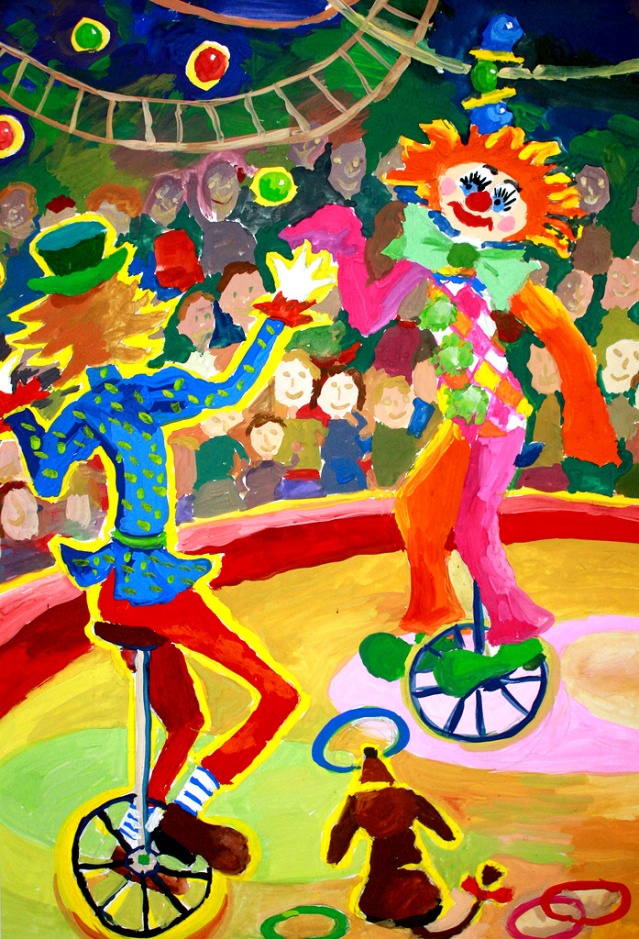 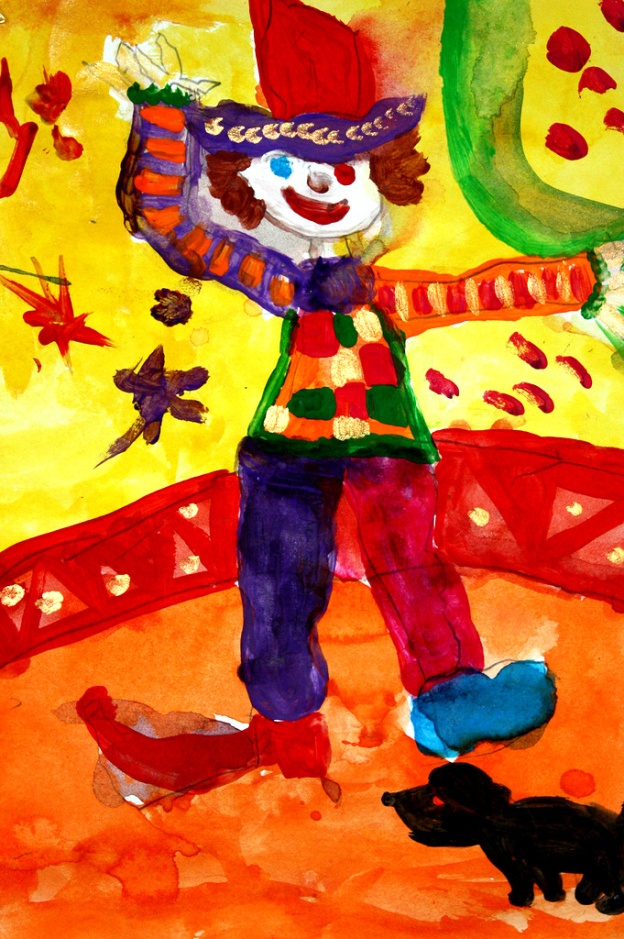 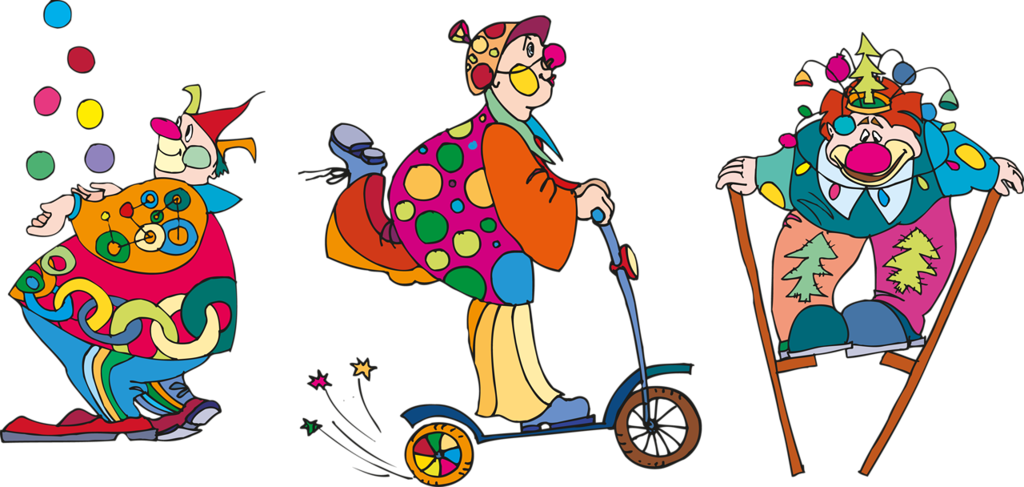 Аннотация для родителей Приобщение детей к музыкальному искусству в процессе различных видов музыкальной деятельности: восприятия, исполнительства, творчества, музыкально-образовательной деятельности способствует развитию эмоциональной отзывчивости на музыку, привитию интереса и любви к ней. Ребёнок, прислушиваясь к звучащей музыке, начинает понимать, что музыка имеет свой язык, свою музыкальную речь, которая рассказывает не только словами, а звуками.  Цель КОПДать детям яркие музыкальные впечатления, побудить сопереживать музыке, развить у детей старшего дошкольного возраста умение различать не только общую эмоциональную окраску музыки, но и выразительные интонации.Количество часов КОП4 фрагмента занятий (слушание музыки) по 5-7 минутМаксимальное количество участников Группа детей (20 человек)Материалы и оборудование для проведения КОП1.Фортепиано2. Пьеса «Клоуны» Д.Б.Кабалевского (ноты)3. Портрет композитора Д.Б. Кабалевского4. Фонограмма пьесы (в оркестровом исполнении)5. Музыкальный центр6. Детские музыкальные инструменты: Колокольчики (7 шт.)Погремушки (7 шт.)Барабаны (6 шт.)7. Детские рисунки.Предполагаемые результаты Умение детей различать ладовую окраску как выразительное средство музыки. Уметь передать в движении различный характер музыкальных образов.Список литературы, использованной при подготовке КОПРадынова О.П. Музыкальное развитие детей. В 2 ч.-  М.: Гуманит. изд. центр ВЛАДОС,1997.Музыкальные инструменты. Наглядно-дидактическое пособие. Издательство «Мозаика-Синтез», 2003.Портреты русских композиторов, 2004.ЗадачиДеятельность педагогаДеятельность детейПредполагаемый результат 1-е занятие.  Тема: «Знакомство с пьесой» - «Клоуны» Д.Б. Кабалевского.1-е занятие.  Тема: «Знакомство с пьесой» - «Клоуны» Д.Б. Кабалевского.1-е занятие.  Тема: «Знакомство с пьесой» - «Клоуны» Д.Б. Кабалевского.1-е занятие.  Тема: «Знакомство с пьесой» - «Клоуны» Д.Б. Кабалевского. Вызвать у детей эмоциональный отклик на  музыку шутливого, задорного характера. - Музыкальные загадки для детей (исполнение на фортепиано фрагментов пьес «Вальс», «Походный марш»  Д.Б.Кабалевского)- Знакомство с новой пьесой (исполнение на фортепиано пьесы «Клоуны» Д.Б.Кабалевского )- Беседа с детьми о настроении музыки- Повторное исполнение пьесы- Вспоминают название и автора знакомых пьес,- Слушают фрагменты  пьес, определяют характер, настроение музыки.- Слушают новую пьесу «Клоуны» Д.Б.Кабалевского,-  Высказываются о настроении музыки.- Повторно слушают новую пьесу.Дети  могут самостоятельно различить настроения, чувства, выраженные в музыке, определить её характер.2-е занятие.  Тема: «Музыкальный рассказ о двух клоунах».2-е занятие.  Тема: «Музыкальный рассказ о двух клоунах».2-е занятие.  Тема: «Музыкальный рассказ о двух клоунах».2-е занятие.  Тема: «Музыкальный рассказ о двух клоунах».Учить детей различать смену характера музыки, форму музыкального произведения, выделять выразительные средства – динамику, направление мелодических интонаций.- Исполняет  фрагмент пьесы- Исполняет пьесу целиком- Вопросы к детям: «Меняется ли характер музыки?», «Почему пьеса называется «Клоуны», а не «Клоун»?- Исполнение произведения во фрагментах и целиком.- Вспоминают  название пьесы, автора.- Дети определяют характер пьесы в целом, а также отдельных частей- Слушают всю пьесу целиком повторно, отмечают 3-х ч. форму.Дети самостоятельно определяют: в пьесе рассказывается о двух клоунах - весёлом и грустном (направление мелодии вверх и вниз, динамика)3-е занятие. Тема: «В царстве ансамбля».3-е занятие. Тема: «В царстве ансамбля».3-е занятие. Тема: «В царстве ансамбля».3-е занятие. Тема: «В царстве ансамбля».1.  Закреплять представления детей о выразительном значении динамики, характере мелодических интонаций, находить выразительные тембры инструментов, передающие разный характер музыки.- Исполнение пьесы.- Вопросы к детям:  «Как музыка рассказала о том, что клоуны разные?»- Исполнение фрагментов мелодии, аккомпанемента, объяснение.- Предлагает на выбор музыкальные инструменты для передачи характера музыки в разных частях.-  Исполнение пьесы вместе с детьми.- Работа над качеством исполнения.- Задание детям: нарисовать обоих клоунов.- Отвечают на вопросы музыкального руководителя.- Исполняют пьесу на детских музыкальных инструментах (педагог на фортепиано)Исполняют пьесу на детских музыкальных инструментах в ансамбле с педагогом.4-е занятие. Тема: «Поиграем в цирковых артистов».4-е занятие. Тема: «Поиграем в цирковых артистов».4-е занятие. Тема: «Поиграем в цирковых артистов».4-е занятие. Тема: «Поиграем в цирковых артистов».1.  Различать ладовую окраску как выразительное средство музыки. Уметь передавать  в движении различный характер музыкальных образов.- Выставка рисунков детей.- Исполнение пьесы.- Заостряет внимание  детей на звучании мажорной и минорной терции.- Предлагает сравнить исполнение пьесы на фортепиано с оркестровым.- Выбирают рисунки, наиболее удачно выражающие характер пьесы.- Обсуждают удачно найденные движения.- Слушают пьесу в исполнении симфонического оркестра.- Передают характер клоунов в движении под оркестровое звучание.Дети самостоятельно передают музыкальный образ клоунов: весёлого и грустного в движении, демонстрируя своё мастерство.